Рейтинг муниципальных образований Белгородской области и поставщиков услуг района за 2016 год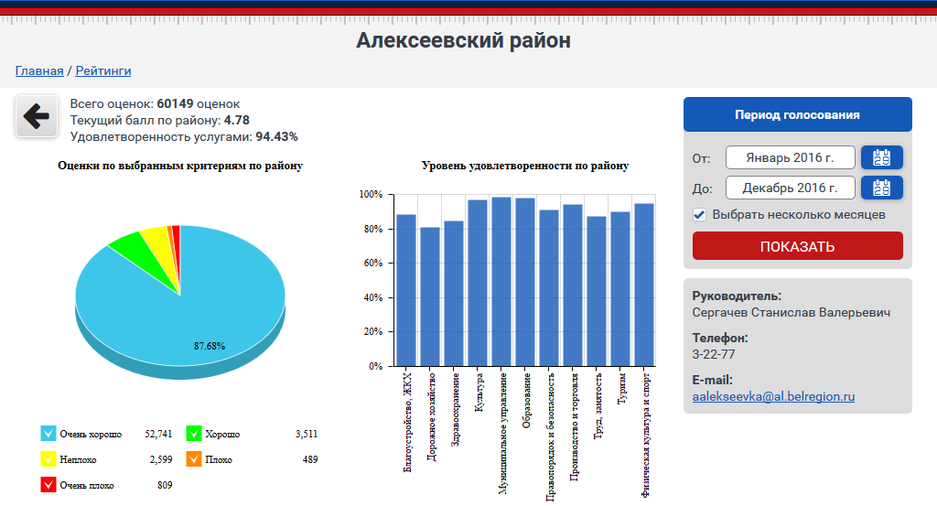 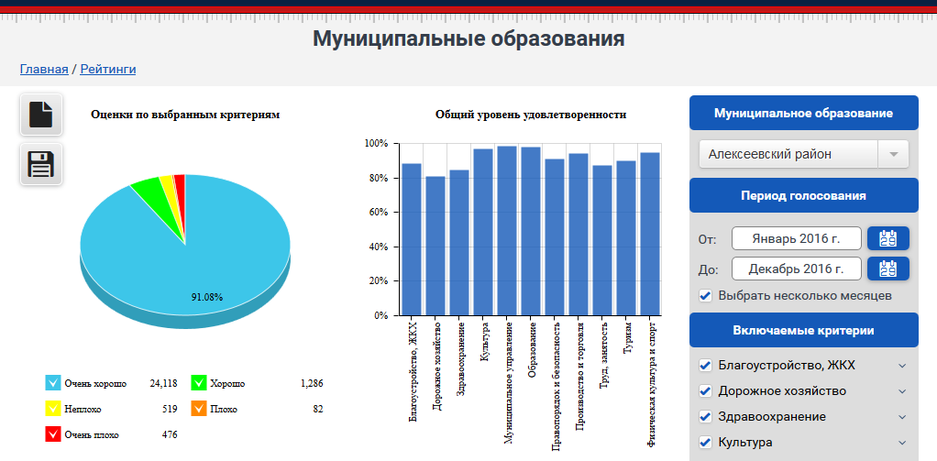 Комментарий главы администрации Алексеевского района Станислава Сергачева   итогов опроса населения с применением IT-технологий о деятельности органов местного самоуправления. Анализируя итоги опроса населения района о деятельности руководителей организаций и учреждений Алексеевского района, и как следствие итоговую оценку эффективности деятельности руководителей органов местного самоуправления Алексеевского района констатируем следующее:Уровень удовлетворенности населения действиями власти за 2016 год достиг 94,43 % что выше показателя за 2015 год на 9,37 % (в 2014г.-73,63%, что соответственно – выше на 20,8%). Текущий бал оценки   возрос с 4,4 баллов за 2015 г. до 4,78 баллов за 2016г. (в 2014 году текущий бал оценки составлял 3,95). Несмотря на то, что усложнилась процедура голосования на интерактивном ресурсе «ocenka.belregion.ru», активность населения возросла. Так, в 2015 году работу чиновников оценили - 53700 человек, в 2016 году - 60149 человек.Хорошие результаты по уровню удовлетворенности и количеству оценок заслужили следующие администрации сельских поселений, учреждения бытового обслуживания, культуры и образования:-МОУ Гарбузовская СОШ:          100% - 520 оценок;-МКУК «Мухоудеровский культурный центр»:99.95%- 456 оценок;-МОУ Матреногезовская СОШ:  99.94%-     856 оценок;-МКУК «Жуковский культурный центр»:99.92%- 636оценок;-Администрация Жуковского сельского поселения:        99.92%-     1296 оценок;-МДОУ Матрено-Гезовский детский сад: 99.92%- 606 оценок;-МБУ ДО ДДТ Алексеевского района: 99.76%-     720 оценок;-МБУ ДО "Станция юных техников":99.74%         -770 оценок;-МОУ Жуковская СОШ : 99.64%         -552 оценок;-МАУ - детский оздоровительный лагерь «Солнышко»:         99.39% -858 оценок;-Администрация Алейниковского сельского поселения :99.26%       - 572 оценок;-МОУ СОШ №2 г. Алексеевка:    98.13%- 400 оценок;-МУП "Дом быта": 98.11%-         792 оценок;-МОУ Репенская СОШ: 97.92%- 576оценок;-МБОУ Иващенковская ООШ: 97.85%-         512 оценок;-МОУ ООШ № 5 г. Алексеевка: 95.69%        -1416 оценок;-МКУК «Красненский культурный центр»: 91.34% -      528 оценок.Необходимо отметить, что предприняты меры по улучшению обслуживания населения в учреждениях физической культуры. Так, деятельность руководителя МАУ «Спортивный парк Алексеевский» оценена на 90,55% (825 опрошенных граждан), что по сравнению с 2015 годом (38,95% -1355 оценок) показатель удовлетворённости возрос на 51,6%.В число, с пороговым показателем удовлетворённости населением эффективности деятельности руководителей ниже 75 % вошли следующие организации и учреждения Алексеевского района: Но, если рассматривать в целом направление «Теплоснабжение», то средний уровень удовлетворённости населения работой «Теплосетей» составляет 80,27 %   по трём организациям (МУП "Алексеевская теплосетевая компания", МУП "Алексеевская сервисно-сбытовая компания", МУП "Районная теплосетевая компания"). Из 294 опрошенных граждан оценили деятельность руководителей на 1,2,3 балла - 58 человек.Результаты опроса населения с применением IT-технологий за 2016 год проанализированы и будут учтены в 2017 году при подведении итогов рейтинговых соревнований.Секретарю Совета безопасности администрации Алексеевского района (Демиденко Д.Ю.), руководителям комитетов по ЖКХ, архитектуре и строительству администрации Алексеевского района (Дейнега Ю.Е.), экономического развития, финансов и бюджетной политики администрации Алексеевского района (Серкин Е.М.),руководителю аппарата главы администрации Алексеевского района (Гончарова А.И.), довести информацию до сведения руководителей организаций, учреждений, чей пороговый показатель удовлетворённости населения их деятельностью ниже 75% и предложить разработать мероприятия, влияющие на итоги опроса граждан.Рейтинг муниципальных образований Рейтинг поставщиков услуг Администрация муниципального района "Алексеевский район и город Алексеевка"Показатели рейтинга Алексеевского района Показатели рейтинга Алексеевского района Показатели рейтинга Алексеевского района Показатели рейтинга Алексеевского района Показатели рейтинга Алексеевского района Показатели рейтинга Алексеевского района Показатели рейтинга Алексеевского района Показатели рейтинга Алексеевского района Всего оценок Всего оценок Текущий бал по району Текущий бал по району Удовлетворённость услугами Удовлетворённость услугами Место в рейтинге Место в рейтинге 2015г. 2016г. 2015г. 2016г. 2015г. 2016г. 2015г. 2016г. 53700601494,44,7885,0694,432212Уровень удовлетворённости населения Уровень удовлетворённости населения Уровень удовлетворённости населения Уровень удовлетворённости населения Уровень удовлетворённости населения Уровень удовлетворённости населения Уровень удовлетворённости населения Уровень удовлетворённости населения Уровень удовлетворённости населения Уровень удовлетворённости населения Очень плохо (1 бал). Процент удовлетворённсти -0 Очень плохо (1 бал). Процент удовлетворённсти -0 Плохо (2 балла). Процент удовлетворённсти -25 Плохо (2 балла). Процент удовлетворённсти -25 Неплохо (3 балла). Процент удовлетворённсти -50 Неплохо (3 балла). Процент удовлетворённсти -50 Хорошо (4 балла). Процент удовлетворённсти -75 Хорошо (4 балла). Процент удовлетворённсти -75 Очень хорошо (5 баллов). Процент удовлетворённсти -100 Очень хорошо (5 баллов). Процент удовлетворённсти -100 2015г. 2016г. 2015г. 2016г. 2015г. 2016г. 2015г. 2016г. 2015г. 2016г. 381780990848941312599583635113900852741Наименование организации Уровень удовлетворённости Количество опрошенного населения МУКП «Единое дежурно диспетчерская служба – 01 Алексеевского района»74.17%60ПЧ – 16 ФГКУ (2 отряд ФПС по Белгородской области)72.92%24ОКУ Алексеевский городской ЦЗН70.02%286Администрация Подсередненского сельского поселения Алексеевского района62.5%4МУП "Зеленхоз"57.58%99МО МВД России «Алексеевский»51.79%42МУП "Районная теплосетевая компания"50%36ПЧ – 58 областное государственное казенное учреждение «Управление по делам гражданской обороны и чрезвычайным ситуациям Белгородской области»50%8ГУ МЧС России Управление надзорной деятельности Отдел НД г. Алексеевка и Алексеевского района25%16№Муниципальное образованиеУровень удовлетворенностиКоличество оценок1Белгородский район98.35%164302Борисовский район98.03%35573Губкинский городской округ97.77%483814Ракитянский район96.84%32645Волоконовский район96.63%234216Красненский район96.31%75567Чернянский район95.56%48168Новооскольский район95.52%170999Валуйский район95.23%6810410Ивнянский район94.73%1733011Корочанский район94.63%3745812Алексеевский район94.43%6014913Старооскольский городской округ92.57%18809714Белгород91.99%3101515Ровеньский район91.9%2067016Вейделевский район91.8%1390417Краснояружский район91.78%579518Красногвардейский район91.68%10631819Прохоровский район91.28%4955320Яковлевский район90.08%1429821Шебекинский район85.41%2460222Грайворонский район83.62%11502Рейтиг поставщиков услуг за 12 месяцев 2016 года по Алексеевскому районуРейтиг поставщиков услуг за 12 месяцев 2016 года по Алексеевскому районуРейтиг поставщиков услуг за 12 месяцев 2016 года по Алексеевскому районуРейтиг поставщиков услуг за 12 месяцев 2016 года по Алексеевскому районуРейтиг поставщиков услуг за 12 месяцев 2016 года по Алексеевскому району№ПоставщикМуниципальное образованиеУровень удовлетворенностиКоличество оценок1МДОУ Подсередненский детский сад Алексеевского районаАлексеевский район100%122МДОУ «Детский сад комбинированного вида №9 г. Алексеевка»Алексеевский район100%183Администрация Гарбузовского сельского поселения Алексеевского районаАлексеевский район100%1084Администрация Репенского сельского поселения Алексеевского районаАлексеевский район100%2185Администрация Луценковского сельского поселения Алексеевского районаАлексеевский район100%466Администрация Советского сельского поселения Алексеевского районаАлексеевский район100%427МДОУ Глуховский детский сад Алексеевского районаАлексеевский район100%248МДОУ Варваровский детский сад общеразвивающего вида Алексеевского районаАлексеевский район100%669МДОУ детский сад комбинированного вида №12 г. АлексеевкиАлексеевский район100%6610МДОУ центр развития ребенка – детский сад № 10 г. АлексеевкиАлексеевский район100%4211МДОУ «Детский сад комбинированного вида №1 г. Алексеевка»Алексеевский район100%29412МДОУ Мухоудеровский детский сад Алексеевского районаАлексеевский район100%22813МДОУ Щербаковский детский сад Алексеевского районаАлексеевский район100%2414Администрация Ильинского сельского поселения Алексеевского районаАлексеевский район100%3415Администрация Меняйловского сельского поселения Алексеевского районаАлексеевский район100%616МКУК «Советский культурный центр»Алексеевский район100%6617МКУК «Афанасьевский культурный центр»Алексеевский район100%1218МКУК «Иващенковский культурный центр»Алексеевский район100%34819МКУК «Матреногезовский культурный центр»Алексеевский район100%620МКУК «Подсередненский культурный центр»Алексеевский район100%621МКУК «Варваровский культурный центр»Алексеевский район100%7222МКУК «Меняйловский культурный центр»Алексеевский район100%1223МКУК «Глуховский культурный центр»Алексеевский район100%624МБУК «Алексеевский краеведческий музей»Алексеевский район100%15025МБУК «Центральная библиотека г. АлексеевкаАлексеевский район100%3026Администрация Глуховского сельского поселения Алексеевского районаАлексеевский район100%3027МКУК «Гарбузовский культурный центр»Алексеевский район100%18628МДОУ Иловский детский сад Алексеевского районаАлексеевский район100%3629Администрация Афанасьевского сельского поселения Алексеевского районаАлексеевский район100%630МОУ Иловская СОШ им. Героя России В. Бурцева Алексеевского районаАлексеевский район100%4831МОУ Тютюниковская ООШ Алексеевского районаАлексеевский район100%2432МОУ Афанасьевская СОШ Алексеевского районаАлексеевский район100%8033МОУ Николаевская ООШ Алексеевского районаАлексеевский район100%9634МОУ Гарбузовская СОШ Алексеевского районаАлексеевский район100%52035МОУ Меняйловская ООШ Алексеевского районаАлексеевский район100%836МКУК «Мухоудеровский культурный центр»Алексеевский район99.95%45637МОУ Матреногезовская СОШ Алексеевского районаАлексеевский район99.94%85638МКУК «Жуковский культурный центр»Алексеевский район99.92%63639Администрация Жуковского сельского поселения Алексеевского районаАлексеевский район99.92%129640МДОУ Матрено-Гезовский детский сад Алексеевского районаАлексеевский район99.92%60641МБУ ДО ДДТ муниципального района  "Алексеевский район и город Алексеевка"Алексеевский район99.76%72042МБУ ДО "Станция юных техников"Алексеевский район99.74%77043МДОУ «Детский сад комбинированного вида №15 г. Алексеевка»Алексеевский район99.66%22244МОУ Жуковская СОШ Алексеевского районаАлексеевский район99.64%55245МКУК «Луценковский культурный центр»Алексеевский район99.58%6046Администрация Иващенковского сельского поселения Алексеевского районаАлексеевский район99.58%12047МДОУ «Детский сад комбинированного вида №14 г. Алексеевка»Алексеевский район99.4%8448МАУ - детский оздоровительный лагерь «Солнышко» Алексеевского районаАлексеевский район99.39%85849МОУ Мухоудеровская СОШ Алексеевского районаАлексеевский район99.27%37650Администрация Алейниковского сельского поселения Алексеевского районаАлексеевский район99.26%57251МОУ Подсередненская СОШ Алексеевского районаАлексеевский район99.22%3252МОУ Луценковская СОШ Алексеевского районаАлексеевский район99.17%36053Администрация городского поселения "Город Алексеевка"Алексеевский район99.17%15054МДОУ Алейниковский детский сад Алексеевского районаАлексеевский район99.14%31855МОУ ООШ №6 г. АлексеевкиАлексеевский район98.86%8856МОУ Хлевищенская СОШ Алексеевского районаАлексеевский район98.86%26457МОУ Алейниковская СОШ Алексеевского районаАлексеевский район98.85%39258МКУК «Репенский культурный центр»Алексеевский район98.77%32459МАУК «Алексеевский Дворец культуры «Солнечный»Алексеевский район98.75%30060МКУ культуры "Алейниковский культурный центр"Алексеевский район98.71%17461МОУ СОШ №1 г. АлексеевкиАлексеевский район98.61%7262МОУ Варваровская СОШ Алексеевского районаАлексеевский район98.61%7263МБУК «Центральная библиотека Алексеевского района»Алексеевский район98.53%10264МОУ Белозоровская ООШ Алексеевского районаАлексеевский район98.51%16865МАДОУ «Детский сад комбинированного вида №17 г. Алексеевка»Алексеевский район98.26%14466МДОУ Луценковский детский сад Алексеевского районаАлексеевский район98.21%16867МОУ СОШ №2 г. АлексеевкиАлексеевский район98.13%40068МУП "Дом быта"Алексеевский район98.11%79269МБУ ДО "Станция юных натуралистов" муниципального района "Алексеевский район и город Алексеевка"Алексеевский район98.09%17070МОУ Репенская СОШ Алексеевского районаАлексеевский район97.92%57671МДОУ детский сад комбинированного вида № 2 г. Алексеевки Белгородской областиАлексеевский район97.92%26472МБОУ Иващенковская ООШ Алексеевского районаАлексеевский район97.85%51273МОУ Божковская ООШ Алексеевского районаАлексеевский район97.66%6474МБУ ДОД детско-юношеская спортивная школа муниципального района «Алексеевский район и город Алексеевка»Алексеевский район97.5%20075Администрация Варваровского сельского поселения Алексеевского районаАлексеевский район97.32%5676Администрация Мухоудеровского сельского поселения Алексеевского районаАлексеевский район96.99%21677МОУ Глуховская СОШ Алексеевского районаАлексеевский район96.88%9678МУП "Торговый Двор "Алексеевский"Алексеевский район96.22%38479Администрация Хрещатовского сельского поселения Алексеевского районаАлексеевский район95.83%1280МДОУ детский сад с. Станичное Алексеевского районаАлексеевский район95.83%13281МОУ ООШ № 5 г. АлексеевкиАлексеевский район95.69%141682Администрация Алексеевского районаАлексеевский район95.2%34483МОУ СОШ № 4 г. Алексеевки Белгородской областиАлексеевский район95%12084Администрация Красненского сельского поселения Алексеевского районаАлексеевский район94.99%37485МБДОУ детский сад №3 г. АлексеевкаАлексеевский район94.12%10286Администрация Матреногезовского сельского поселения Алексеевского районаАлексеевский район93.75%1687МДОУ «Детский сад комбинированного вида №8 г. Алексеевка»Алексеевский район93.45%4288МОУ Щербаковская СОШ Алексеевского районаАлексеевский район92.25%20089МУП "Горводоканал"Алексеевский район91.86%22190МДОУ детский сад комбинированного вида №13 г. АлексеевкиАлексеевский район91.67%4291МКУК «Красненский культурный центр»Алексеевский район91.34%52892МОУ СОШ с углублённым изучением отдельных предметов №3 г. АлексеевкиАлексеевский район90.94%8093МАДОУ «Детский сад комбинированного вида №11 г. Алексеевка»Алексеевский район90.83%12094МОУ СОШ №7 г. АлексеевкиАлексеевский район90.75%20095МАУ "Спортивный парк "Алексеевский" Алексеевского районаАлексеевский район90.55%82596МДОУ «Детский сад комбинированного вида №7 г. Алексеевка»Алексеевский район90.36%9697МБУК кинотеатр «Октябрь»Алексеевский район90.05%10898Администрация Хлевищенского сельского поселения Алексеевского районаАлексеевский район90%1099МОУ Ильинская СОШ Алексеевского районаАлексеевский район88.92%424100Алексеевская ЦРБАлексеевский район87.83%918101МУП "Алексеевская теплосетевая компания"Алексеевский район87.01%102102МОУ Хрещатовская ООШ Алексеевского районаАлексеевский район86.56%160103МБУ "Благоустройство"Алексеевский район85.97%155104МУП "Алексеевская сервисно-сбытовая компания"Алексеевский район84.46%156105Добровольная пожарная команда Алексеевского станичного казачьего общества (ДПК АСКО)Алексеевский район84.13%52106Алексеевский ОВО ФГКУ УВО УМВД России по Белгородской областиАлексеевский район83.65%78107МОУ Советская СОШ Алексеевского районаАлексеевский район82.67%88108Алексеевский МЦТЭТ Белгородского филиала ОАО «Ростелеком»Алексеевский район82.22%45109ЗАО "Движение"Алексеевский район82.21%156110МУП "ДЭУ"Алексеевский район82.09%201111МОУ Красненская СОШ Алексеевского районаАлексеевский район79.69%64112Алексеевское РОООО «Всероссийское добровольное пожарное общество»Алексеевский район79.38%40113МКУК «Хрещатовский культурный центр»Алексеевский район77.5%30114МУКП «Водолазно-спасательная станция»Алексеевский район75.23%110115МУКП «Единое дежурно диспетчерская служба – 01 Алексеевского района»Алексеевский район74.17%60116ПЧ – 16 ФГКУ (2 отряд ФПС по Белгородской области)Алексеевский район72.92%24117ОКУ Алексеевский городской ЦЗНАлексеевский район70.02%286118Администрация Подсередненского сельского поселения Алексеевского районаАлексеевский район62.5%4119МУП "Зеленхоз"Алексеевский район57.58%99120МО МВД России «Алексеевский»Алексеевский район51.79%42121МУП "Районная теплосетевая компания"Алексеевский район50%36122ПЧ – 58 областное государственное казенное учреждение «Управление по делам гражданской обороны и чрезвычайным ситуациям Белгородской области»Алексеевский район50%8123ГУ МЧС России Управление надзорной деятельности Отдел НД г. Алексеевка и Алексеевского районаАлексеевский район25%16